    桃園市進出口商業同業公會 函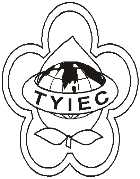          Taoyuan Importers & Exporters Chamber of Commerce桃園市桃園區中正路1249號5F之4           TEL:886-3-316-4346   886-3-325-3781   FAX:886-3-355-9651ie325@ms19.hinet.net     www.taoyuanproduct.org受 文 者:各相關會員發文日期：中華民國111年4月18日發文字號：桃貿安字第111036號附    件：隨文主   旨：檢送財團法人中央畜產會111年度第2季及第3季「食品安全管制系統(HACCP)訓練班」簡章乙份，請會員廠商踴躍參加，請查照。說   明:依據財團法人中央畜產會111年4月11日中畜驗字第1110080230F號函辦理。依據衛生福利部公告「肉品加工食品業」、「食用油脂工廠」、「罐頭食品工廠」、「蛋製品工廠」、「旅館業附設餐廳」、「餐盒食品工廠」、 「乳品加工食品業」應符合「食品安全管制系統準則」相關規定辦理。為協助食品業者建立「食品安全管制系統」、培訓食品工廠衛生管理人員及提升自主衛生管理能力，111年度第2季及第3季財團法人中央畜產會預定辦理之食品安全管制系統訓練班課程詳如附件簡章，因各班名額有限，敬請會員有意參訓者，報名從速，以免向隅。理事長  莊 堯 安